Тема:  Русская равнина 
Цель:  Познакомить учащихся   физико-географическими закономерностями Русской равнины.Задачи:Изучить особенности Восточно-Европейской равнины. Учить читать и анализировать карты. Формировать чувство любви к родной природе. Формирование экологического сознания. На примере экологических проблем Русской равнины и их причины. Эстетическое воспитание при работе с художественными произведениями.Оборудование: настенные карты: «Физическая карта России», «Русская равнина», географические атласы 8 класс
                                                      Ход урока:Мобилизующее началоПовторение изученного материалаИндивидуальная работа по вариантам (взаимопроверка)1 вариант
1. Найдите ошибки в тексте и дайте правильный ответ:
А) тайга распространена в умеренном климатическом поясе
Б) в тайге преобладают серые лесные почвы
В) в условиях резко континентального климата преобладает темнохвойная еловая тайга
Г) в тайге живут белка, бурундук, медведь
2. Определите по описанию природную зону:
Огромные сосны и ели образовали зеленый шатёр, а под ним заросли орешника, черемухи, жимолости. Местами на опушках растут березы, осины, липы. Встречаются дубравы.
3. Выберите птицу степей:
А) Куропатка Б) Дрофа В) Тетерев Г) Дятел Д) Голубь
4.  Выберите верные утверждения:
А) В тайге Русской равнины преобладают темнохвойные породы
Б) В степях водятся белки, бурундуки, лоси
В) Главное богатство тайги – древесина
Г) Главная причина формирования природных зон – соотношение тепла и увлажненности
Д) Под хвойными лесами образуются почвы богатые гумусом
Е) В высокогорьях преобладают широколиственные леса
Ж) В зоне тундры водятся олени
З) Смешанные муссонные леса распространены на Восточно-Европейской равнине
И) Воздействие человека изменяет природный комплекс
   2 вариант1. Найдите ошибки в тексте и дайте правильный ответ:
А) В степной зоне избыточное увлажнение (Кувл>1)
Б) В зоне тундры встречаются ягоды – брусника, водяника, морошка
В) На Дальнем востоке распространены степи
Г) В арктической пустыне живут тюлени, моржи, белые медведи
2. Определите по описанию природную зону:
Зима здесь длинная, снег сухой и сыпучий, сдувается ветром с одного места в другое, образуя беспорядочные волны. Летом почвы прогреваются на небольшую глубину.
3. Выберите деревья зоны тайги:
А) Береза Б) Липа В) Сосна Г) Ель Д) Лиственница
4. Выберите неверные утверждения:
А) В тундре преобладают дерново-подзолистые почвы
Б) В степях преобладают серые лесные почвы
В) Лесостепная зона – это переходная зона от леса к тундрам
Г) В настоящее время степи почти полностью распаханы
Д) Поверхностный сток в степях незначительный
Е) На среднесибирском плоскогорье преобладает темнохвойная тайга
Ж) В зоне степей много грызунов
З) Смешанные леса протянулись широкой полосой от западных границ до Охотского моря
И) В лесотундре лес встречается в основном в долинах рек
2. Индивидуальная работа у доски- Природные зоны России;- Почвы России;- Задача, есть ли на г. Белуха лед?3. Работа по карточкам для сильных и слабых учащихсяКарточка №1 (для сильных учащихся)   Какое явление описано А. С. Пушкиным в этом отрывке?Ужасный день,
Нева всю ночь
Рвалася к морю против бури, 
Не одолев их буйной дури…
И спорить стало ей невмочь…
Поутру над её брегами
Теснился кучами народ,
Любуясь брызгами, горами
И пеной разъяренных вод.Но силой ветров от залива
Перегражденная Нева
Обратно шла, гневна, бурлива,
И затопляла острова,
Погода пуще свирепела, 
Нева вздувалась и ревела, 
Котлом клокоча и клубясь, 
И вдруг как зверь остервенясь,
На город кинулась…(описание наводнения в Петербурге в 1824 г. осенью).Карточка №2 (для сильных учащихся)   О какой природной зоне идет речь в данном отрывке? Какое состояние погоды отразил в нём М. А. Шолохов?“Вызрел ковыль, ветер упруго приминал его, наплывая, шершавил, бугрил, гнал то к югу, то к Западу сизо-опаловые волны. Там, где пробегала текучая воздушная струя, ковыль молитвенно клонился и на седой его хребтине долго лежала чернеющая тропа.Отцвели разномастные травы, на гребнях никла безрадостная выгоревшая полынь. Короткие ночи истлевали быстро. По ночам на обугленно-черном небе несчётные сияли звезды, месяц – казачье солнышко, Темнея, ущерблённой боковиной , Светил скупо, бело. Терпкий воздух был густ, ветер сух, полынен, земля, напитанная всё той же горечью всесильной полыни, тосковала о прохладе”.(Степь. Засуха в степи).Карточка №3 (для слабых учащихся)- Виды мелиорации.Карточка №4 (для слабых учащихся)- Что такое ПТК?Карточка №5 (для слабых учащихся)- Опишите самый большой ПТК.IП . Постановка учебных задач                                                                                  Как угрюмый кошмар исполина. Поглотивший луга и леса, 
Без конца протянулась равнина 
И краями ушла в небеса. 
И краями пронзила пространство, 
И до звезд прикоснулась вдали, 
Затенив мировое пространство 
Монотонной печалью земли... К.Д. Бальмонт-     О каком природном комплексе идет речь? Что вам известно о Русской равнине?  Почему Восточно – Европейскую равнину назвали Русской? Запишите свои сведения, пожалуйста, в первую колонку таблицы, заполните вторую  а в конце урока запишем в третью.Задание1. Используя  первый и второй абзац учебника с 193 составить ОК по русской равнине.Задание №2. Рассмотреть карту «Строение Русской равнины» и сделать выводы как рельеф зависит от строения земной коры?Задание 3. Чертим схему - «паучка». План характеристики равнины.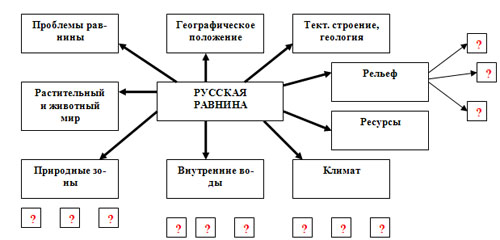 Задание 4. Рассмотреть особенности климата равнины используя карты атласа (в виде схемы)____________________с/а пояс____________________умеренный пояс____________________VI. ОбобщениеДля рефлексии подходит прием “Синквейн” (пятистишия) предполагает написание о теме (понятии) пяти строк. Каждая строка имеет определенное количество слов и свою смысловую нагрузку.1 строка обозначает тему одним словом (обычно существительным),2 строка описывает тему (2 прилагательных),3 строка называет действия, относящиеся к теме (3 глагола),4 строка выражает отношение автора к теме (фраза из 4 слов),5 строка – повторение сути, “синоним” темы ГеографияИнтересная, познавательнаяСочиняли, читали, повторялиБыстро прошел урокУра! Он учит использовать понятия и определять свое отношение к рассматриваемой проблеме, используя пять строк, по определенным правилам: 1 –существительное, отражающее главную идею; 2 – два прилагательных или причастие, описывающие основную мысль3 – три глагола, описывающие действия в рамках заданной темы; 4 – короткое предложение из 4-х слов, раскрывающее суть темы или отношение к ней5 – существительное – синоним ключевого слова Домашнее задание: §32, отметить на к/к рельеф Р.р.; сообщ. «Проблемы Р.Р.» (для сильных)                                                                       ПРИЛОЖЕНИЕ  к уроку Русская равнинаЗаполнить таблицу: Задание1. Используя  первый и второй абзац учебника с 193 составить ОК по русской равнине.Задание №2. Рассмотреть карту «Строение Русской равнины» и сделать выводы как рельеф зависит от строения земной коры?Задание 3. Чертим схему - «паучка» «природные ресурсы равнины».Задание 4. Рассмотреть особенности климата равнины используя карты атласа (в виде схемы)____________________с/а пояс____________________умеренный пояс____________________ОбобщениеДля рефлексии подходит прием “Синквейн” (пятистишия) предполагает написание о теме (понятии) пяти строк. Каждая строка имеет определенное количество слов и свою смысловую нагрузку.1 строка обозначает тему одним словом (обычно существительным),2 строка описывает тему (2 прилагательных),3 строка называет действия, относящиеся к теме (3 глагола),4 строка выражает отношение автора к теме (фраза из 4 слов),5 строка – повторение сути, “синоним” темы ГеографияИнтересная, познавательнаяСочиняли, читали, повторялиБыстро прошел урокУра!1 вариант
1. Найдите ошибки в тексте и дайте правильный ответ:
А) тайга распространена в умеренном климатическом поясе
Б) в тайге преобладают серые лесные почвы
В) в условиях резко континентального климата преобладает темнохвойная еловая тайга
Г) в тайге живут белка, бурундук, медведь
2. Определите по описанию природную зону:
Огромные сосны и ели образовали зеленый шатёр, а под ним заросли орешника, черемухи, жимолости. Местами на опушках растут березы, осины, липы. Встречаются дубравы.
3. Выберите птицу степей:
А) Куропатка Б) Дрофа В) Тетерев Г) Дятел Д) Голубь
4.  Выберите верные утверждения:
А) В тайге Русской равнины преобладают темнохвойные породы
Б) В степях водятся белки, бурундуки, лоси
В) Главное богатство тайги – древесина
Г) Главная причина формирования природных зон – соотношение тепла и увлажненности
Д) Под хвойными лесами образуются почвы богатые гумусом
Е) В высокогорьях преобладают широколиственные леса
Ж) В зоне тундры водятся олени
З) Смешанные муссонные леса распространены на Восточно-Европейской равнине
И) Воздействие человека изменяет природный комплекс
   2 вариант1. Найдите ошибки в тексте и дайте правильный ответ:
А) В степной зоне избыточное увлажнение (Кувл>1)
Б) В зоне тундры встречаются ягоды – брусника, водяника, морошка
В) На Дальнем востоке распространены степи
Г) В арктической пустыне живут тюлени, моржи, белые медведи
2. Определите по описанию природную зону:
Зима здесь длинная, снег сухой и сыпучий, сдувается ветром с одного места в другое, образуя беспорядочные волны. Летом почвы прогреваются на небольшую глубину.
3. Выберите деревья зоны тайги:
А) Береза Б) Липа В) Сосна Г) Ель Д) Лиственница
4. Выберите неверные утверждения:
А) В тундре преобладают дерново-подзолистые почвы
Б) В степях преобладают серые лесные почвы
В) Лесостепная зона – это переходная зона от леса к тундрам
Г) В настоящее время степи почти полностью распаханы
Д) Поверхностный сток в степях незначительный
Е) На среднесибирском плоскогорье преобладает темнохвойная тайга
Ж) В зоне степей много грызунов
З) Смешанные леса протянулись широкой полосой от западных границ до Охотского моря
И) В лесотундре лес встречается в основном в долинах рек
Я знаю или предполагаюХочу знатьУзнал(а) новоеЯ знаю или предполагаюХочу знатьУзнал(а) новое